112學年度國立屏東科技大學員工子女非營利幼兒園招生囉報名日期:即日起開始報名。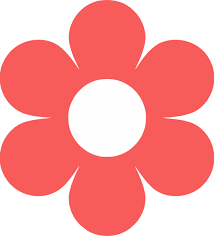 報名方式：現場受理報名或掃QRCODE方式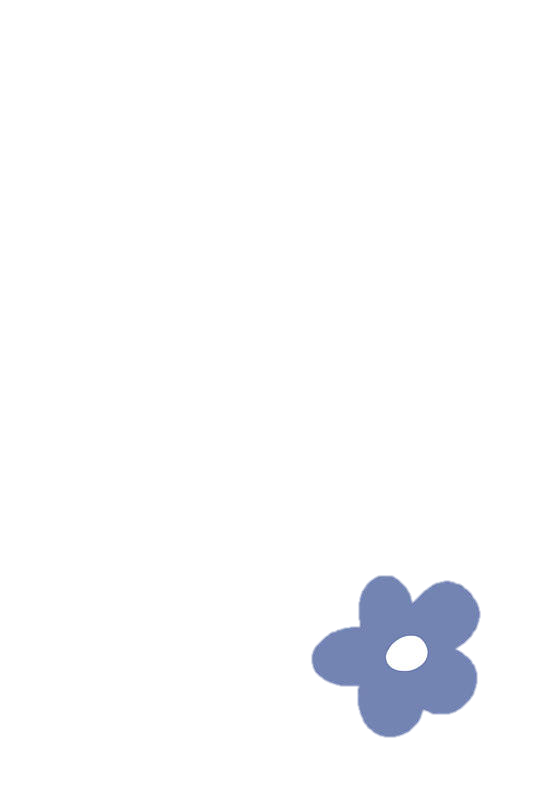 招收班級及人數：小班2名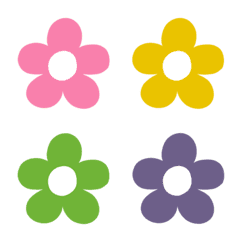 報名須知：若超出招生名額，將會進行抽籤，抽籤日          期另行公告。如有任何問題歡迎來電洽詢招生聯絡人：幼兒園傅老師；電話：(08)7740314或7703202#7302歡迎您一起加入屏科大幼兒園快樂城堡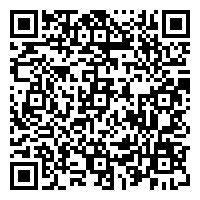 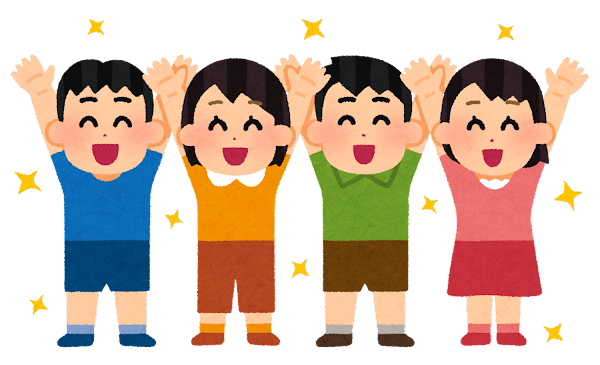 